旱区作物逆境生物学国家重点实验室第五届秋季羽毛球赛规则须知：竞技类比赛每个方向10人，领队1名（运动员自行协商，推荐一人为领队），运动员10名（5男5女，其中1男1女为替补），每名队员每轮只能参加一项，不得交叉参赛。每队由领队统一负责。一、比赛赛程：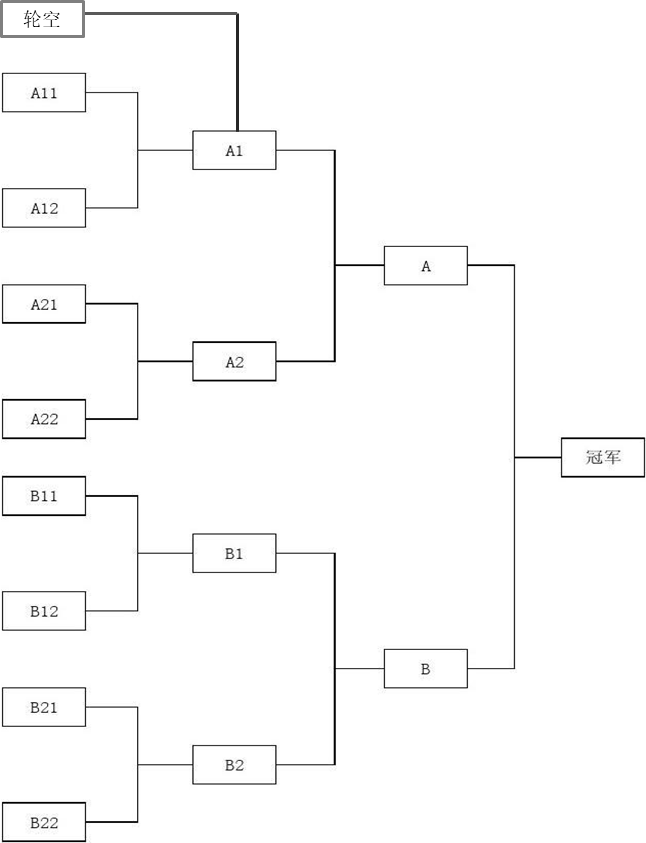 二、比赛规则：比赛规则说明：1、本次比赛共9个队伍，赛前由抽签决定编号，按照赛程表进行比赛。2、本次比赛采取积分制淘汰赛，首先第一轮比赛根据抽签结果，A11与A12进行比赛，积分高的一方胜出，与轮空组进入第二轮比赛。3、本次比赛赛制采用31分制，即双方分数先达到31分者胜。每局双方打到30平后，一方领先2分即算该局获胜；若双方打成39平后，一方领先1分，即算该局获胜。4、每一场比赛打五局，顺序依次为：男单，女单，男双，女双，混双。本次比赛计分规则为积分制，五局比赛结束后，将每局比赛净胜分加和，分数高者进入下一轮比赛。出现积分相同情况，以胜场多的一方为胜。5、比赛规则最终解释权归重点实验室团工委。场地场次1234第一场A11-A12A21-A22B11-B12B21-B22场地场次1111第二场轮空-A1轮空-A1轮空-A1轮空-A1场地场次1122第三场A1-A2A1-A2B1-B2B1-B2第四场A-B（胜者组）A-B（胜者组）A-B（败者组）A-B（败者组）